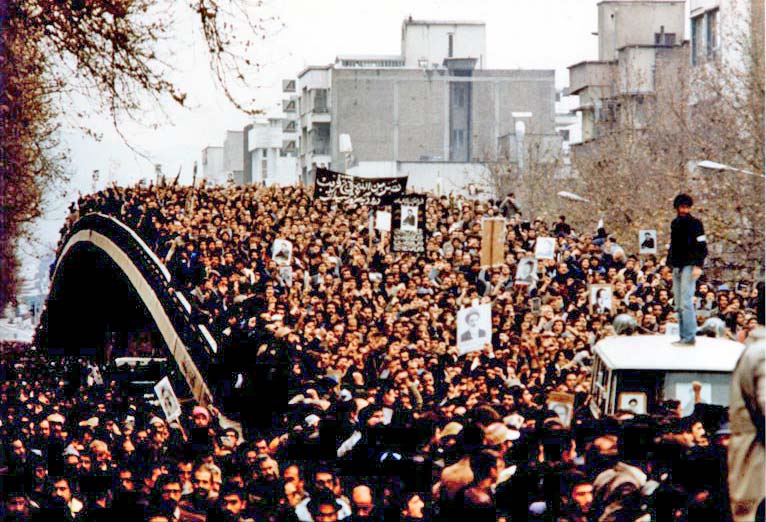 Photo taken during the Iranian Revolution, 1979